La divina PROVIDENCIA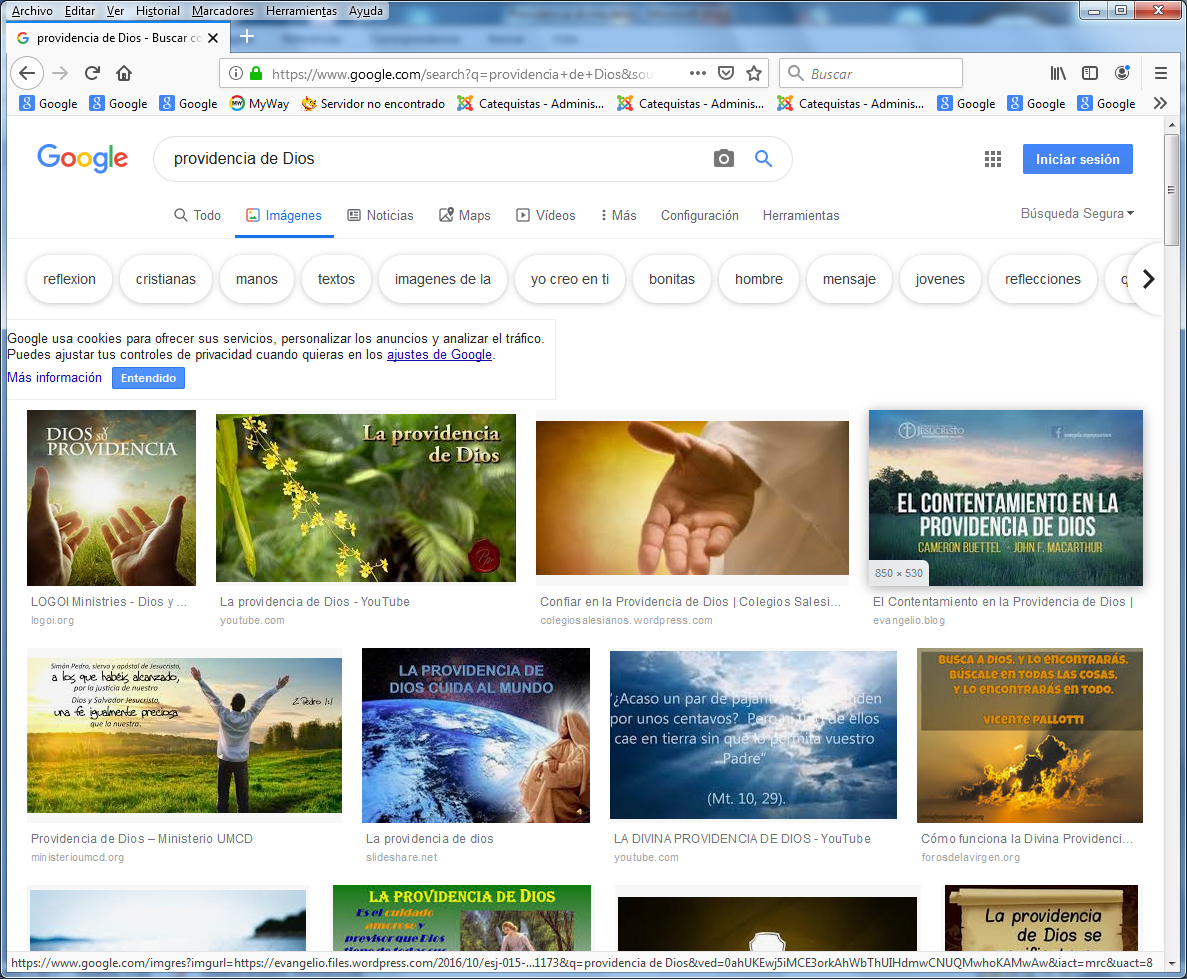     Es el cuidado amoroso que Dios tiene de sus criaturas, de manera especial de las inteligentes y destinada a la salvación eterna.   La Providencia como atributo divino corresponde a la Stma. Trinidad, pero ha sido tradicional, desde Santo Tomás y San Buenaventura, vincularla al Padre amoroso, siguiendo las diversas veces e que Jesús mismo alude a su Padre celeste c omo protector de los hombres . El término "providencia" (pronoias) sólo una vez es usado en el N. T. (Hech. 24.2). Sin embargo las alusiones al Padre providente, al padre de cuida, al Padre amoroso,  se hallan cientos de veces, pues son la entraña del Evangelio.    La referencia a la paternidad universal de Dios es el complemento de esa otra paternidad suprema divina.   Hasta 19 veces se le considera en los cuatro Evangelios a Dios Padre de los hombres: en Mt., 2; en Mc., 5; en Lc. 2; en Jn. 22; en las epístolas de Pablo 6 veces.. 
    Queda clara la visión de un Dios Padre de todos los hombres y cómo es la referencia preferida por Jesús: "Vuestro Padre del cielo" (Mt. 5.16); "Decid: Padre nuestro que estás en los cielos" (Mt. 6.9), "Sed misericordiosos como vuestro Padre" (Lc. 6.36), "Tu Padre ve el secreto de tu corazón" (Mt. 6.18). "Sed perfectos como vuestro Padre celestial" (Mt 4.48), etc.
    A veces la diferencia de la Paternidad divina en relación a Jesús y a los discípulos queda explicitada: "Subo a Mi Padre y a vuestro Padre" (Jn. 20.17).  Esta dimensión divina: Padre de Jesús, padre de todos los hombres, de modo especial de los discípulos, debe ser resaltada en la catequesis a todas las edades y en todas las circunstancias. Es lo esencial del mensaje cristiano. No basta la idea de un Dios salvador y misericordioso. la filiación divina que nos otorga el bautismo es esencial al mensaje cristiano.   Dios  Padre cercano   Dios no es un ser remoto e inaccesible al estilo de los dioses paganos y antiguos. Es también y sobre todo Padre del cielo. Ello significa que los hombres adoramos como a supremo Hacedor de las cosas, pero sobre todo le amamos como a Padre amoroso que nos ha hecho de forma singular. Ante El no somos meras criaturas entre las maravillas del cosmos. Somos frutos singulares de su amor.
  Dios se presenta ante nuestra inteligencia y ante nuestra voluntad como objeto supremo e insustituible de conocimiento admirable y de Amor insuperable. Dos veces se oye la voz: Este es mi hijo amado al que debéis escuchar: en el Bautismo y en el Tabor     Es el texto de San Mateo el más explicito sobre la Providencia de Dios considerado como Padre se encuentra en el Sermón de la montaña, en el cual Mateo hace un resumen de todas las enseñanzas del Maestro,      Allí dice así:  "No se preocupéis por la vida, pensando qué vais a comer, ni por el cuerpo, pensando con qué  os vais a vestir. ¿No vale acaso más la vida que la comida y el cuerpo más que el vestido?    Mirad los pájaros del cielo: ellos no siembran ni cosechan, ni acumulan en graneros, y sin embargo, el Padre que está en el cielo los alimenta. ¿No valéis vosotros acaso más que ellos?  ¿Quién de vosotros, por mucho que se inquiete, puede añadir un solo aumento al tiempo de su vida?     ¿Y por qué os inquietáis por el vestido? Mirad los lirios del campo, cómo van creciendo sin fatigarse ni tejer. Y os  aseguro que ni Salomón, en el esplendor de su gloria, se vistió como uno de ellos.      Si Dios viste así la hierba de los campos, que hoy existe y mañana será echada al fuego, ¡cuánto más hará por vosotros, hombres de poca fe!     No os inquietéis entonces, diciendo: «¿Qué comeremos, qué beberemos, o con qué nos vestiremos?». Sólo los paganos son  los que van detrás de estas cosas. El Padre que está en el cielo sabe bien lo que vosotros  necesitáis.     Buscad primero el Reino y su justicia, y todo lo demás se os dará por añadidura. Y no os  inquietéis por el día de mañana; el mañana se arreglará por sí mismo. A cada día le basta su propi afán"  Mt 6 25-34 Y es repetido por San Lucas dice prácticamente las mismas palabras, acaso por que proceden de la misma fuente, que sin duda es la llamada fuente Q. Aunque Lucas añade:    "No temas, pequeño Rebaño, porque el Padre de ha  querido daros el Reino. Vended Vendan los bienes y dadlo como limosna. Haceos bolsas que no se desgasten y acumulad un tesoro inagotable en el cielo, donde no se acerca el ladrón ni destruye la polilla. Porque allí donde tenéis el tesoro, tendréis también el corazón".   Lc 12 22-34   La idea de Providencia estuvo mi latente en los griegos y en los romanos paganos. Y ello a pesar de las fantasiosas aventuras de los dioses griegos y romanos  y de las exigencias interesadas de los templos. En la medida en que algunos autores se fueron acercando a la idea de un ser supremo por encima d todos los dioses, se fue desarrollando las ideas de la bendición que ese Dios aportaba a los hombres que le redían fe y culto.     Hasta el estoico Seneca con lenguaje de pagano romano escribió un libro con el título de "La Providencia "  Habla así al comienzo del libro:    "Me has preguntado, Lucilio, por qué, si el mundo es regido por la Providencia, suceden muchos males a los hombres buenos. Esto podría ser contestado fácilmente en el contexto de una obra en la cual intentáramos demostrar que la Providencia preside el Universo y que un gran Dios se interesa por nosotros. Pero ya que te place desgajar del todo una pequeña parte y solucionar una sola contra-dicción, dejando a un lado la discusión del conjunto, voy a hacer algo que no es difícil: defenderé la causa de los dioses.   Pero una obra tan grande (como el mundo) no se conserva sin guardián; que la reunión y la separación de los astros no constituyen movimientos fortuitos; que los productos del azar con frecuencia se descomponen y pronto chocan entre sí; que esta insuperada velocidad que arrastra tantas cosas en la tierra y en el mar, tantas luminarias clarísimas de preordenado brillo, surge por imperio de una Ley eterna; que este orden no es propio de la materia errante; que los cuerpos reunidos casualmente no están con tanta sabiduría suspendidos como para que el enorme peso de la tierra permanezca inmóvil y contemple a su alrededor y como huida del rápido cielo, como para que los mares infiltrados en los valles ablanden las tierras y no sufran incremento alguno por los ríos, como para quede semillas pequeñísimas nazcan enormes seres.   (Providencia. Séneca. cp 1)  Esa idea de la Providencia venía ya de los griegos. Ya Platón en el décimo libro de las leyes afirma la existencia de la divina providencia [...Leyes X, 903 b-d]: ...el que cuida el universo tiene todas las cosas ordenadas para la salvación y virtud del conjunto, de modo que también cada parte de la multiplicidad padece y hace en lo posible lo que le es conveniente. A cada una de ellas se le han establecido jefes que dirigen continuamente lo que deben sufrir y hacer hasta en el mínimo detalle y hacen cumplir la finalidad del universo hasta en el último rincón...    Aunque con ello el filósofo de Atenas, como fue el mundo griego precristiano, no expresa la idea de la providencia cristiana, sino del Destino, la de un Demiurgo que actúa en el mundo. Lo entiende como una instancia suprema impersonal, cuyo designio irrevocable pesa sobre todo lo que existe, incluidos los en el ámbito de los dioses y de los hombres.     En una clave cristiana, es San Agustín el que  en el libro octavo de La Ciudad de Dios describe como es la existencia de la providencia divina: la de un Ser Supremo poderoso y amoroso que gobierna el mundo con el paso de los siglos. 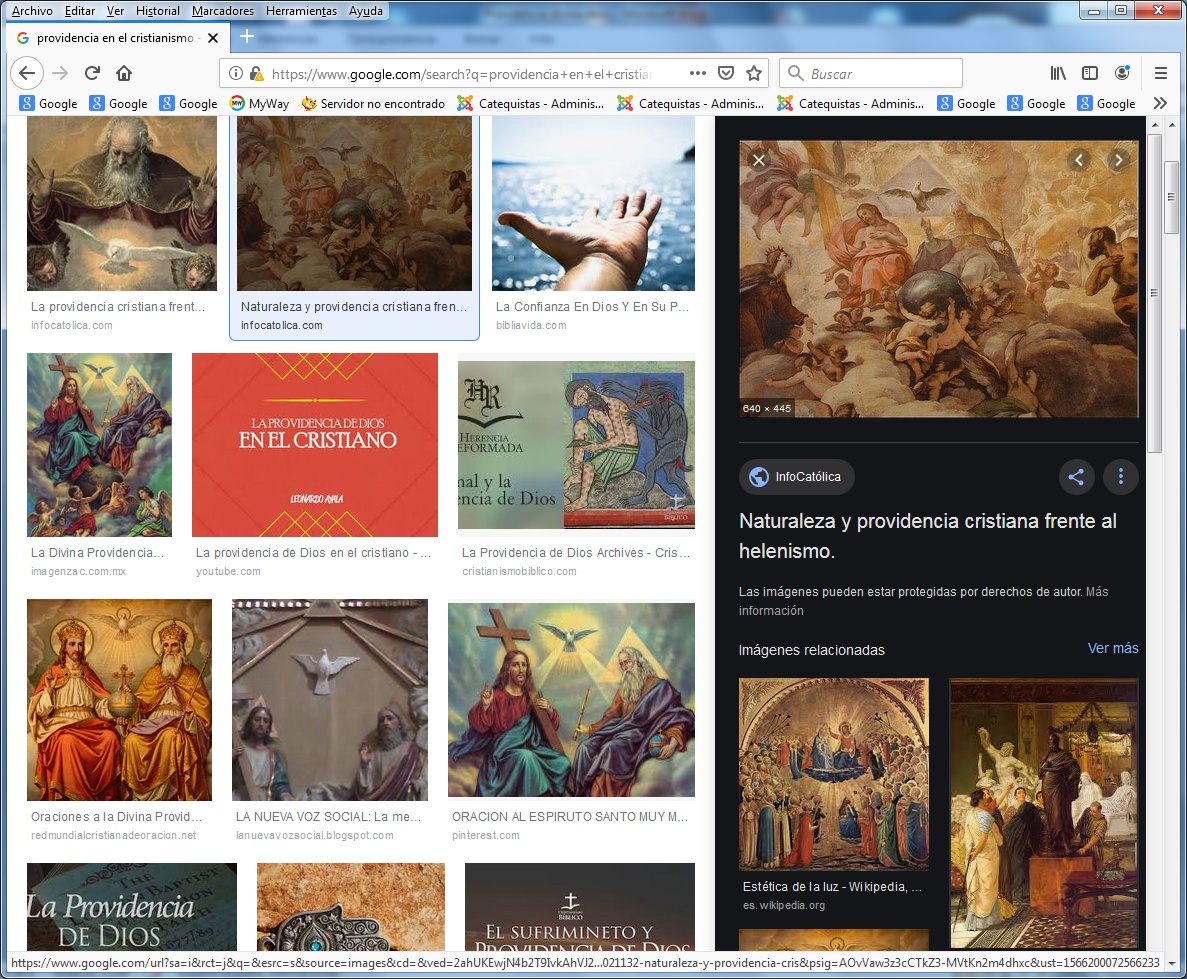 Divina Providencia en el cristianismo     Una típica definición es la de Juan Damasceno, en Exposiciones de la Fe Ortodoxa, 2,29: "La providencia consiste en el cuidado ejercitado por Dios en las cosas diversas que existe. Representa, por una parte el el cuidado divino, pero también el gobierno. Es la gracia de esa voluntad de Dios la que ilumina lo que justo mandamiento y lo que el hombre puede hacer".   Dios es la santidad por esencia y por eso todo lo gobierna y dirige hacia el bien. Pero ha querido hacer libre al hombre y le deja la posibilidad de hacer el mal y apartarse de sus designios eternos.  Todo en El es infinito y perfecto. Eso significa que es misterio de santidad. Por eso todo lo que existe es reflejo de su absoluta perfección tanto en el orden de las cosas materiales como en el orden espiritual.
   La Santidad de Dios no es una simple cualidad de su esencia divina. Constituye su misma naturaleza. Dios es la perfección absoluta. Entender a Dios de esta forma y tratar de asemejarse a El es la razón de ser del que cree en Dios   Dios se nos presenta como Creador de un mundo en el que se mantiene presente sin cesar. Crea el mundo y cuida de su conservación, concurriendo en todas sus circunstancias.
   La Providencia divina es el cuidado amoroso que Dios tiene de todas sus criaturas.    De manera particular Dios tiene cuidado especial de las criaturas inteligentes y libres, como son los hombres. Dios conoce sus designios y su destino. Incluso podemos decir con claridad que es El quien lo decide. ¿Por qué? Porque es ser infinito y no puede estar supeditado a las criaturas para que ellas hagan el mal.  Dios las deja obrar el mal y les da la posibilidad de hacer rectificar el mal camino y volverse hacia el bien   Se llama predestinación al misterio encerrado en el conocimiento previo de Dios de lo que va a ser de cada hombre y de los que va cada uno a realizar en la vida.  Dios es el Supremo y ha hecho el mundo para él bien. No deja de ser un gran misterio cómo le deja obrar el mal al hombre.   San Agustín resuelve esta incógnita diciendo que "Dios saca bien del mismo mal" y saca la consecuencia de que cuando el hombre se queja de que los malos no reciban castigos en el mundo cuando hacen el mal, es porque dio está por encima de ellos, que un día recibirán el castigo del mal, y triunfará la justicia divina.    Este conocimiento divino previo del bien o del mal que se va a hacer nos  es incompatible con la realidad indiscutible de la libertad humana que hace posible que cada uno sea protagonistas de su vida, de sus opciones y de su destino humano y eterno.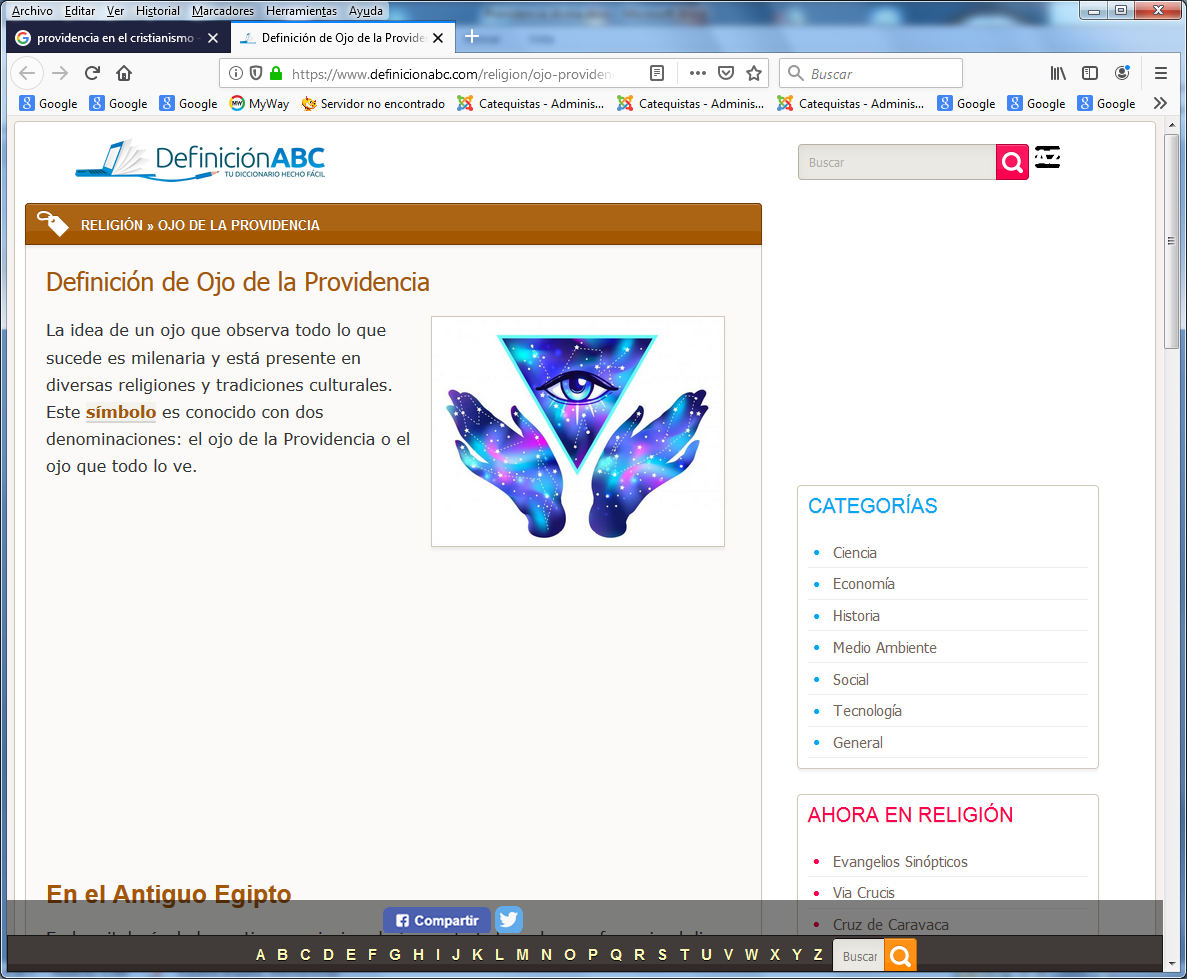 
   Los hombres solemos tener, cuando poseemos conciencia sana, cierto sentido de la "presencia de Dios" en nuestras vidas. Nuestra imaginación tiende a situarle en lo alto de los cielos, nuestra afectividad en el centro de nuestro corazón y la solidaridad humana nos impulsa a contemplarle entre los hombres con quienes vivimos, sobre todo si son necesitados.
     Esto significa hablar de un Dios vivo.  Equivale a pensar en Dios como alguien personal y tan real y tan cercano que es el único que da sentido a la vida humana y a todo lo que existe sobre la tierra.
   Los cristianos sabemos que Dios está en todas partes. Pero nos hemos acostumbrado a hablar de él de manera clara para que todos los hombres aprendan también a encontrarle.
  - Dios está en lo alto del cielo, es decir se halla como Creador en el universo. Y nos gusta mirar hacia arriba al pensar en Dios.
  - Pero sabemos que está dentro de nosotros, sobre todo cuando nos damos cuenta de que somos portadores de su gracia, de su Espíritu Santo.
  - Y también hemos aprendido de Jesús a ver a Dios en nuestro prójimo, sobre todo en quien tiene necesidad material y espiritual. Los pobres son sacramento, es decir signo sensible de Dios   Rasgos de la Providencia      En el ámbito de la doctrina de Dios que nosotros confesamos, encontramos uno de sus atributos que es muy especial: su providencia.     Bodad y misericordia. Un primer rasgo de la providencia divina es su misma naturaleza divina. Diios cuida el mundo y cuida a los hombres por El quiere, y los hombres lo sabemos porque entra en el campo de la revelación. Jesús mismo insistio en la idea de un Dios nuevo, en relación con el Antiguo Testamento  Usa la metáfora del Padre bueno que cuida a sus hijos. Insiste en el poder de Dios, omnipotente y presente en todo lugar, por el cual sustenta y gobierna el cielo, la tierra y todas las criaturas de tal manera que todo lo que la tierra produce, la lluvia, la sequía, la fertilidad y la esterilidad, la comida y la bebida, la salud y la enfermedad, las riquezas y la pobreza, así como todas las cosas no acontecen sin razón alguna como por azar, sino por su consejo y voluntad.  Insiste en que los pájaros y los lirios son cuidados por Dios Padre. Y los hombres valen más que lo seres de la naturaleza.   Activa y promotora. El segundo rasgo es positivo: Dios no solo protege a las criaturas. Más las gobierna. La providencia no es un conceptos protector. Es un concepto promotor de vida y no sólo el "protector"   La providencia trata del apoyo de Dios, del cuidado y supervisión de toda la creación, desde el momento de la primera creación hasta todo el futuro en la eternidad". Por tanto, el concepto de la providencia, es opuesto al deísmo, el cual asegura el desinterés de Dios en el mundo; y al panteísmo que confunde al Creador con la creación; además es el polo opuesto de la "suerte" o "casualidad", que ve los eventos del mundo como incontrolables y sin ningún elemento de propósito benevolente. Universal y equivalente. La relación divina de Dios con los hombres no se reduce a los elegidos, a los judíos o a los cristianos. Abarca todos los hombres. Para Dios no hay razas, ni sexos, ni edades, ni siquiera religiones. Todos los hombres están bajo el cuidado de Díos, por que Dios quiere que todos los hombres se salven. Nadie queda fuera del cuidado amoroso de Dios     Pero Dios deja que la Historia siga su curso y que gran parte d los habitantes de la tierra todavía no han llegado  a descubrir la verdad y el Reino de Dios que Jesús trajo a la tierra. El deseo de Jesús es que en el mundo llegue a haber un solo pastor y un solo rebaño ( Jn 10.16) Pero el plan divino es que sean los hombres que ya tienen la verdad anuncién a todo el mundo la Salvación. Dios no tiene prosa y quiere que los hombres la verdad a los otros hombres. Para Dios mil año son como el dia de aqyer que ya paso" dice un Salmo (Salmo 90.4)   Dios ejerce una providencia general sobre el Universo y sus criaturas como un todo. Pero esto no impide el que a unos hombres les haya bendecido o elegido de un modo especial    Los cristianos sabemos  que existe un cuidado providencial especial que el Padre manifiesta a sus hijos regenerados. Pero los no cristianos todavía están llamados a serlo. Este hecho es bastante evidente en la doctrina de la oración. ¿Oye Dios y responde (en conconrdancia con su voluntad) a las peticiones de los cristianos? Con toda seguridad lo hace así  (lo dicen Juan 15.7; Santiago 5.16; 1 Pedro 3.12; 1 Juan 5.14-15), y las oraciones son respondidas por medios providenciales.  Dios  respeta la marcha del a Historia y la libertad de cada hombre y de todos los hombres.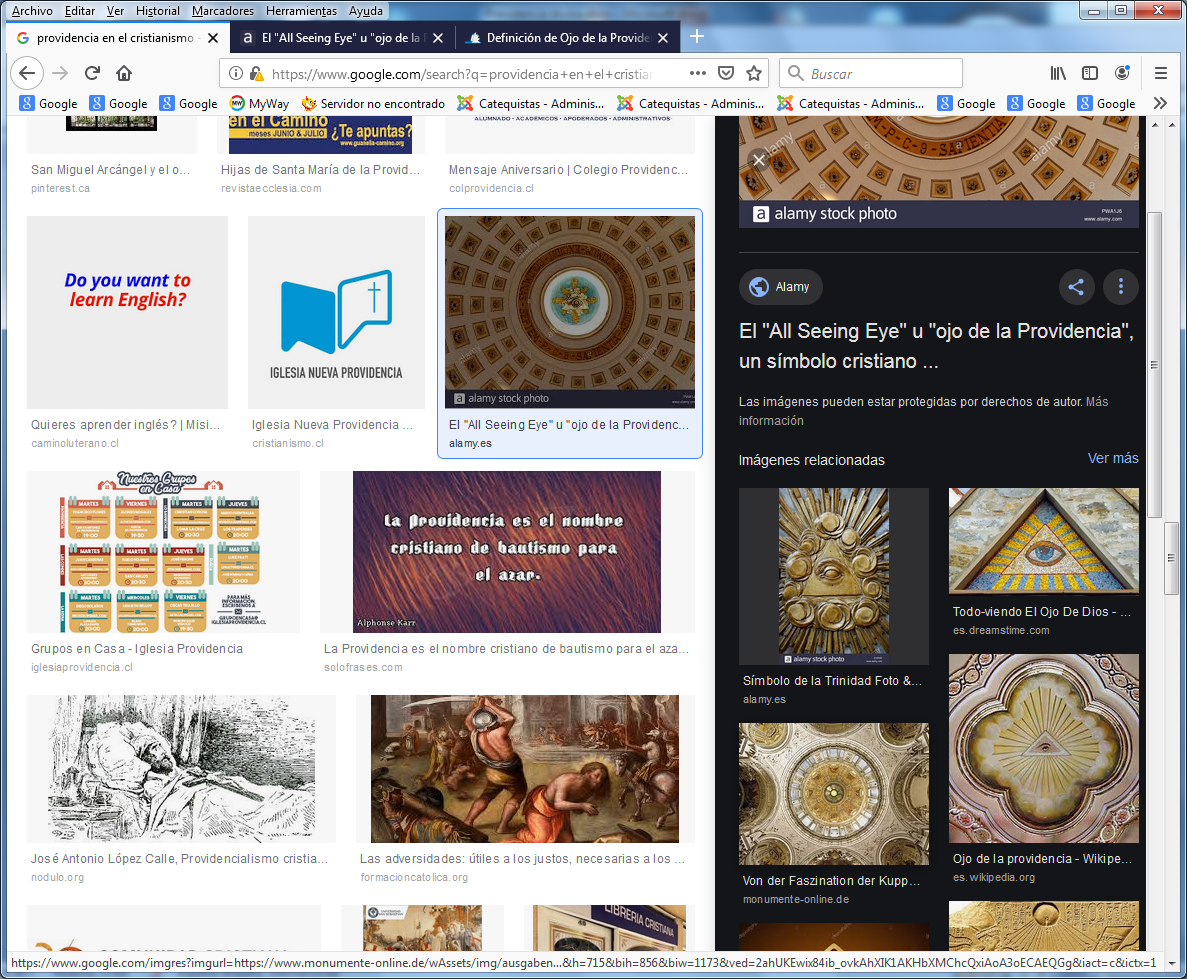 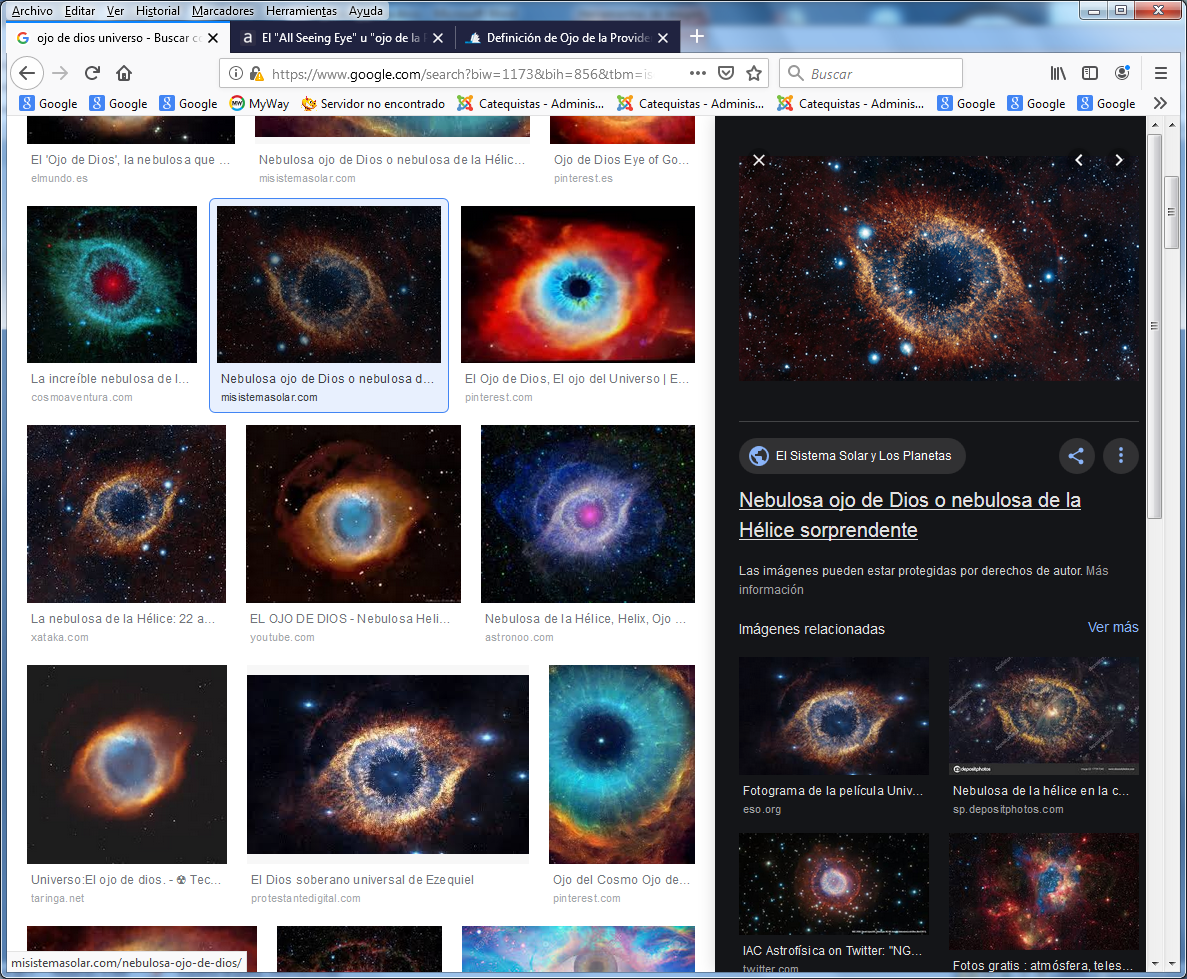 Un dibujo y una fotografia de una galaxia llamada el ojo de Dios  La presencia de Dios       Los hombres estamos inclinados a pesar en Dios como protector de todos sabe todo porque él esta en todas partes. San Pablo lo decía a los griegos de Atenas. "En  Dios vivimos, en Dios nos movemos y en Dios somos" ( Hech 17.28)  Pero la mente tiene que ayudarnos a pensar en un Dios infinito que ha creado el universo entero, desde la galaxias a los hombres inteligentes. Y que elegió un pueblo y un país en el que iba a encarnarse cuando él determinara.     Por ello nos conviene entender que la Providencia es un aspecto grandioso de esa presencia divina que lo mismo tiene relación con el universo cósmico y con las leyes más geniales que lo rigen, hasta el hombre individual más humilde y desconocido. Dios presente actúa en el mundo y en los hombres con tres operaciones. Preservación Con cosas "criaturas grandes", como es el cosmos entero y las realidades de la naturaleza con sus millones de galaxias y astros y también en la pequeñez del planeta tierra y de sus 7.000 millones de habitantes. ¿Es él el que ha puesto laley de gravedad de Newton?  Pensamos en una Providencia con acciones protección, de funcionamiento, de preservación. Con su poder Dios conserva el mundo que ha creado. Después de exaltar a Dios como el Creador de los cielos y de la tierra con todo lo que hay en ellos, debemos llegar a cada realidad particular, a cada hombre singularmente, a cada paja o flor del busque .    La Biblia está llena de referencias a esa concepción de la Providencia de Dios. Nehemías declara: "Tú vivificas todas estas cosas del universo" (Neh. 9:6). La confesión de David es igualmente clara: "Tu justicia es como los montes de Dios, tus juicios, abismo grande. Oh Yahweh. Al hombre y al animal conservas" (Sal. 36.6). Ese poder preservador de Dios se manifiesta por medio de su Hijo Jesucristo, como Pablo declara: Cristo "es antes de todas las cosas y todas las cosas en él subsisten" (Col. 1:17). El verbo "subsistir" significa "unir, mantener junto"; por el poder de Cristo se mantienen juntas incluso las más pequeñas partículas de universo desde una Galaxia a un átomo.Provisión. Pero también tendemos a pensar en la Providencia como fuerza creadora y proyectora o promotora del mundo de los hombres. Es el segundo aspecto de la Providencia de Dios. Dios no sólo preserva el mundo que ha creado, sino que también se relaciona con  las necesidades de sus criaturas: salud, vida, seguridad, interconexión. Cuando Dios creó el mundo, creó las estaciones del año (Gn. 1:14) y dio alimentos para los seres humanos y los animales (Gn. 1:29-30).   Pero después de que el diluvio hubo destruido la tierra, Dios renovó esa promesa de provisión con estas palabras: "Mientras la tierra permanezca, no cesarán la sementera y la siega, el frío y el calor, el verano y el invierno, y el día y la noche" (Gn. 8:22). Varios salmos dan testimonio de la bondad de Dios de suplir las necesidades de todas sus criaturas (Sal. 104 y 145). Jesús afirmó sin lugar a dudas que Dios provee para las aves del cielo y los lirios del campo lo que necesitan para crecer y multiplicarse. Su cuidado no sólo abarca a las necesidades físicas del género humano, sino también las espirituales. La Biblia revela que Dios manifiesta un amor y cuidado especial por su propio pueblo, a quien da un gran valor (Sal 91). Pablo les escribe a los creyentes de Filipos: "Mi Dios, pues, suplirá todo lo que os falte conforme a sus riquezas en gloria en Cristo Jesús" (Fil. 4:19).    Gobierno. Es el tercer aspecto de la providencia de Dios. Además de la preservación de Dios y de su creación y provisión para ella, él también gobierna el mundo. Como Dios es Soberano: los acontecimientos históricos suceden bajo su vigilancia y voluntad permisiva; a veces él interviene directamente según su propósito redentor (Dn. 2:21). No obstante, hasta la consumación de la historia, Dios ha limitado su poder y gobierno supremo en este mundo. 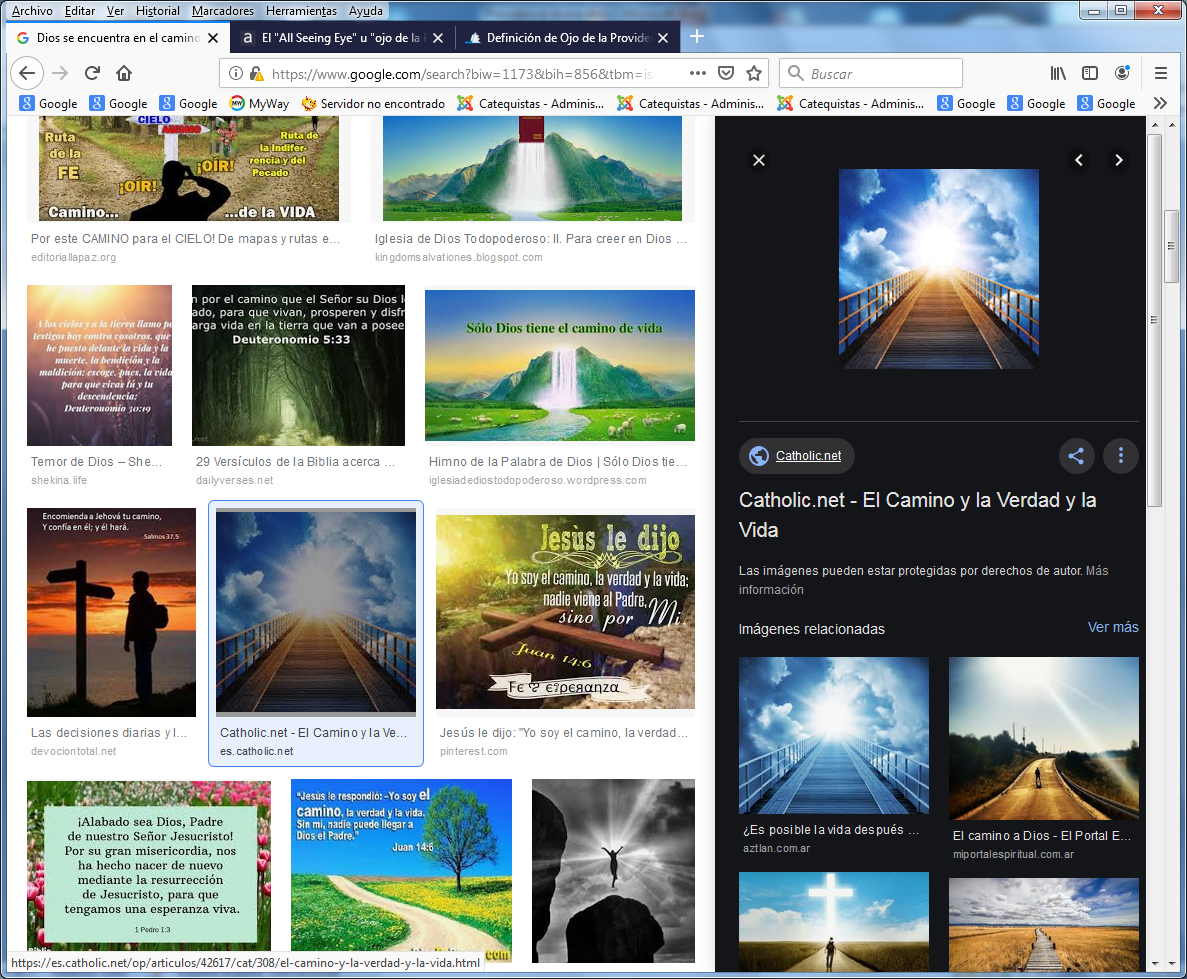 Confianza y esperanza en la Providencia divina. Rom. 8:28  Un torrente de sentimientos se despiertan en el cristiano cuando se da cuenta de la presencia divina en su vida personal. Confianza, esperanza, seguridad, paz, bienestar, agradecimiento... Es lo que resulta cuando se acuerda de que está "en la presencia de Dios", de que Dios no está lejos de su Vida. Y no sólo cuando el alma afligida afirma que "Dios lo ha querido", quetal accidente " estaba  de Dios que tenia suceder..." , y que diga el hombre "líbrenos Dios. de tal peligro o riesgto. ..  Pero también cuando desconcertado por una muerte dice "No quiero nada con ese Dios que me ha arrebatado tal ser querido" o cuando vacila " por qué permite tal desgracia"   El sentimiento verdadero tiene que ser más sereno.  San Pablo en la Carta a los romanos llegaba a escribe     "Si Dios está con con nosotros ¿Quien podrá estar contra nosotros? ¿Qué diremos después de todo esto? Si Dios está con nosotros, ¿quién estará contra nosotros? El que no escatimó a su propio Hijo, sino que lo entregó por todos nosotros, ¿no nos concederá con él toda clase de favores? ¿Quién podrá acusar a los elegidos de Dios? Dios es el que justifica.    ¿Quién se atreverá a condenarlos? ¿Será acaso Jesucristo, el que murió, más aún, el que resucitó, y está a la derecha de Dios e intercede por nosotros? ¿Quién podrá entonces separarnos del amor de Cristo? ¿Las tribulaciones, las angustias, la persecución, el hambre, la desnudez, los peligros, la espada? (Rom 8. 30-35)   El flujo inmenso de hechos de la historia que conduce a la glorificación de Dios también es para nuestro bien. ¿Cuál es nuestro bien? Evidentemente, hay muchos "bienes” que podemos disfrutar ahora, y están incluidos en este versículo. La providencia de Dios nos conducirá allí. Cuando hablamos del "bien" estamos introduciendo el tema del "mal". Y como hemos leído que "todas las cosas les ayudan a bien” a los que son llamados por Dios, la pregunta que surge inmediatamente es si el mal está incluido entre estas cosas permitidas (¿o queridas) por Dios. ¿El mal está sujeto a la voluntad de Dios?    Es la perpetua pregunta de los creyentes.  Y hay que responderla con la sentencia de que "Todas las cosas, incluyendo el mal, son usadas por Dios para lograr sus buenos propósitos en el mundo."  El pesimismo de Tomas Hobbes ( todo el mal procede de Dios) y el Optimismo de Guillermo Leibnitz ( Estees el mejor del os mundos) no situan a uno y a otros  una respuesta comprometedora.   El resultado del mal tolerado por dios no puede acercar a descubrir el bien. Primero, está la maldad de otros. ¿Ayuda ésta para el bien del creyente? Un ejem bíblicoplo no puede hacer entender mejor la realidad. Cuando el hijo de Noemí, un israelita, se casó con Rut, una moabita, este matrimonio era un pecado porque era contrario a la voluntad revelada de Dios. Los judíos no se casaban con los gentiles. Sin embargo, este matrimonio permitió que Rut conociera a Noemí y que, por lo tanto, estuviera expuesta al verdadero Dios, y que cuando llegara el momento de escoger, eligiera servirle. "Tu pueblo será mi pueblo, y tu Dios mi Dios" (Rt 1:16). Cuando Rut enviudó, se casó con Booz. A través de su nuevo esposo, Rut entró en la línea de descendencia del Señor Jesucristo, el Mesías (Mt. 1:5).    Pero el más grande ejemplo de cómo los pecados de otros ayudan para el bien del pueblo de Dios lo tenemos en el pecado que se consumó en el Pafraiso con Adán y Eva, que fue causa de que luego tuviéramos la dicha de tener a Jesús, enviado del Padre para darnos la salvación   Los líderes contemporáneos de Cristo lo odiaban por su santidad y deseaban eliminar su presencia de sus vidas. Satanás obró para atacar a Dios, animándoles a que trataran al Cristo encarnado sin misericordia. Pero Dios hizo que esto obrara para nuestro bien, que la crucifixión de Cristo fuera la causa de nuestra salvación. En ningún caso Dios fue responsable de la maldad, aunque estaban involucrados el pecado humano y el pecado de Satanás. Dios no participó del pecado. Sin embargo, aunque Dios no tuvo ninguna parte en el pecado, obró por medio de él para el bien, de acuerdo con sus propósitos eternos.        El conocimiento de estas enseñanzas bíblicas y otras muchas nos debe llevar a la gratitud por el resultado favorable de todas las acciones divinas en las que se reflejan el cuidado amoroso que Dios tienen por el mundo y sus habitantes.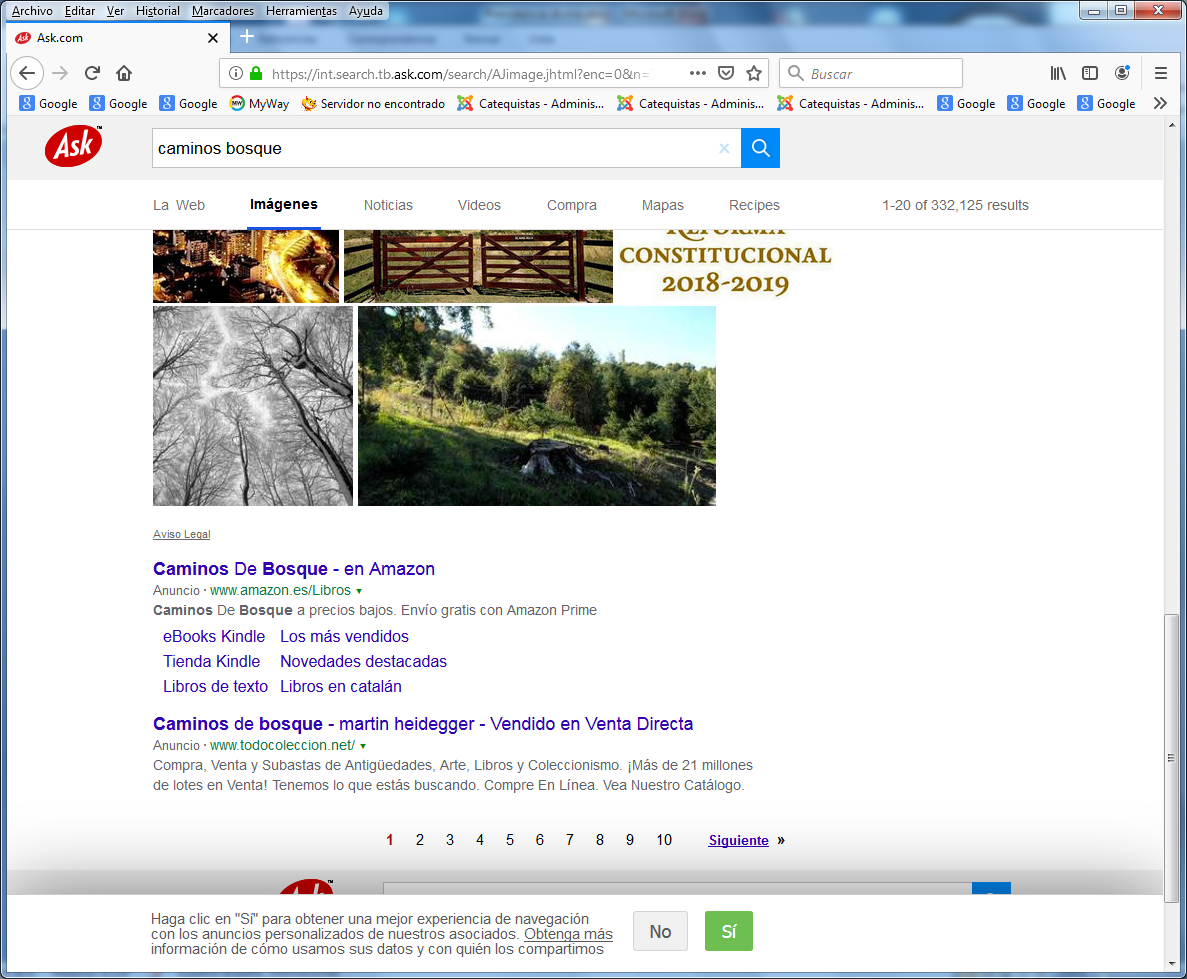 